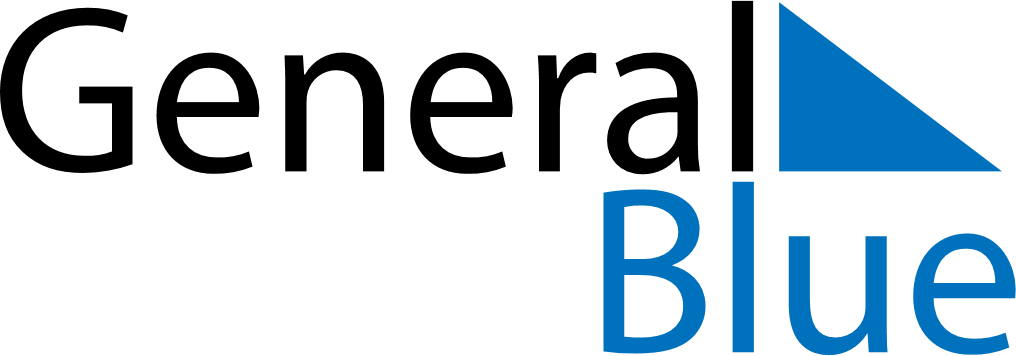 CuracaoCuracaoCuracaoCuracaoCuracaoCuracaoCuracaoApril 2022April 2022April 2022April 2022April 2022April 2022April 2022April 2022April 2022MondayTuesdayTuesdayWednesdayThursdayFridaySaturdaySunday1234556789101112121314151617181919202122232425262627282930May 2022May 2022May 2022May 2022May 2022May 2022May 2022May 2022May 2022MondayTuesdayTuesdayWednesdayThursdayFridaySaturdaySunday12334567891010111213141516171718192021222324242526272829303131June 2022June 2022June 2022June 2022June 2022June 2022June 2022June 2022June 2022MondayTuesdayTuesdayWednesdayThursdayFridaySaturdaySunday1234567789101112131414151617181920212122232425262728282930Apr 15: Good FridayApr 17: Easter SundayApr 18: Easter MondayApr 27: Kings DayMay 2: Labour DayMay 8: Mother’s DayMay 26: Ascension DayJun 5: Father’s Day